  	Definitive Anmeldung für Festeintritt (Bett ist frei und reserviert)  	Vorsorgliche Anmeldung (Angehörige melden sich, wenn der Bedarf für ein Bett besteht)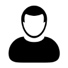 Personalien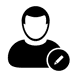 Kontaktpersonen/Angehörige Erster Kontakt/gesetzlicher VertreterZweiter Kontakt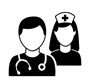 Ärztliche Betreuung/KrankenkassenversicherungKrankenversicherung (Name, zuständige Agentur/Geschäftsstelle, Mitglieder-Nr.). Bitte zwingend eine Kopie der Krankenkassen-Karte beilegen.Hausarzt (Name, Adresse, Ort, Telefon-Nr.)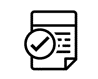 Rechnungsempfänger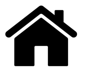 Aufenthalt vor Heimeintritt  zu Hause ohne Spitex	  zu Hause mit Spitex	  Geriatrische Klinik  im Spital ___________	  anderes Heim ___________	  __________________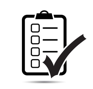 PatientenverfügungBesitzen Sie eine Patientenverfügung?   ja	Wird aufbewahrt durch _______________________________________  nein	Informationsgespräch gewünscht:		  ja	  nein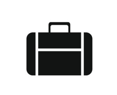 Gewünschter Eintritt/Hausbesichtigung 	so schnell wie möglich	  vorsorgliche Anmeldung 	Ich kenne das Heim nicht und wünsche eine Hausbesichtigung. 		Meine Telefonnummer für die Terminabsprache: ______________________________________
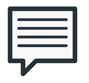 Allgemeine Wünsche und MitteilungenOrt/Datum:		Unterschrift:__________________	_______________________________Sie können das ausgefüllte Anmeldeformular:gerne persönlich bei uns vorbeibringenper Post an die Adresse Altersheim Forstegg, Forstegg 1, 9466 Sennwald schicken oder uns per E-Mail an die Adresse sekretariat@forstegg.ch zukommen lassen  Anmeldeformular Heimeintritt(bitte füllen Sie das Formular in Blockschrift aus)Familienname (bei Frauen auch Mädchenname)Vorname(n)AdressePLZ/WohnortGeburtsdatumZivilstandTelefon Nr.AHV-Nr.KonfessionHeimatort/NationalitätMutterspracheAmtlicher WohnsitzFamiliennameVorname(n)Adresse:PLZ/WohnortArt des BezugsverhältnissesE-MailTelefon Nr.Mobile Nr.FamiliennameVorname(n)AdressePLZ/WohnortArt des BezugsverhältnissesE-MailTelefon Nr.Mobile Nr.FamiliennameVorname(n)AdressePLZ/WohnortArt des BezugsverhältnissesE-MailTelefon Nr.Mobile Nr.